Introduction to PHPWhat is PHP?PHP was originally an acronym for Personal Home Pages, but is now a recursive acronym for “PHP: Hypertext Preprocessor”PHP is a widely-used, open source scripting languagePHP scripts are executed on the serverPHP is free to download and useWhat is a PHP File?PHP files can contain text, HTML, CSS, JavaScript, and PHP codePHP code are executed on the server, and the result is returned to the browser as plain HTMLPHP files must have the extension ".php"What Can PHP Do?PHP can generate dynamic page contentPHP can create, open, read, write, delete, and close files on the serverPHP can collect form dataPHP can send and receive cookiesPHP can add, delete, modify data in your databasePHP can be used to control user-accessPHP can encrypt dataWith PHP you are not limited to output HTML. You can output images, PDF files, and even Flash movies. You can also output any text, such as XHTML and XML.How does PHP work?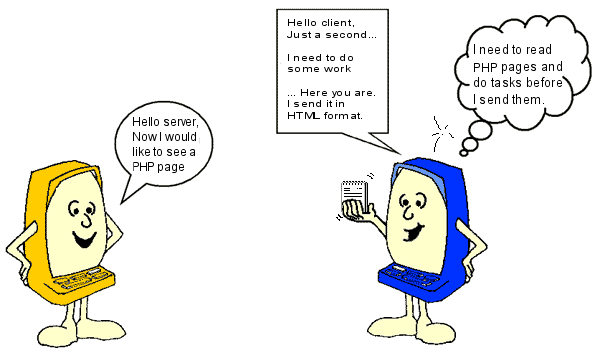 The server first reads the PHP file carefully to see if there are any tasks that need to be executed. Only when the server has done what it is supposed to do is the result sent back to the browser. It is important to understand that the user only sees the result of the server's work, not the PHP.This means that if you click "view source" on a PHP page, you do not see the PHP codes - only the HTML that the server has put together. Therefore, you cannot see how a PHP page is made by using "view source".